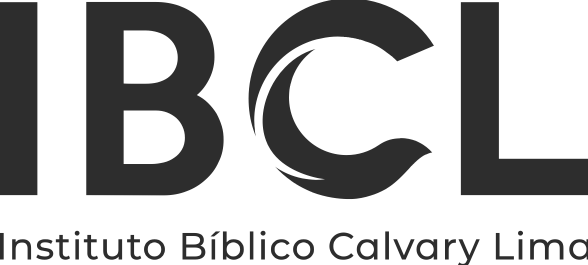 FICHA DE INSCRIPCIÓN IBCL 2021Semestre Agosto-NoviembreNombres: Apellidos: DNI: Fecha de nacimiento:Ciudad - País:Número telefónico: Correo electrónico: Iglesia: Este semestre ofrecemos tres cursos:Método Inductivo (de 8:00 a. m. – 9:45 p. m.)Atributos de Dios (de 10:00 a. m. – 11:45 p. m.)Hechos (de 12:00 p. m. – 1:45 p. m.)*Cada curso tiene un costo único de S/.30.00Escribe qué cursos deseas participar: 
*Puedes escoger uno o varios cursos.